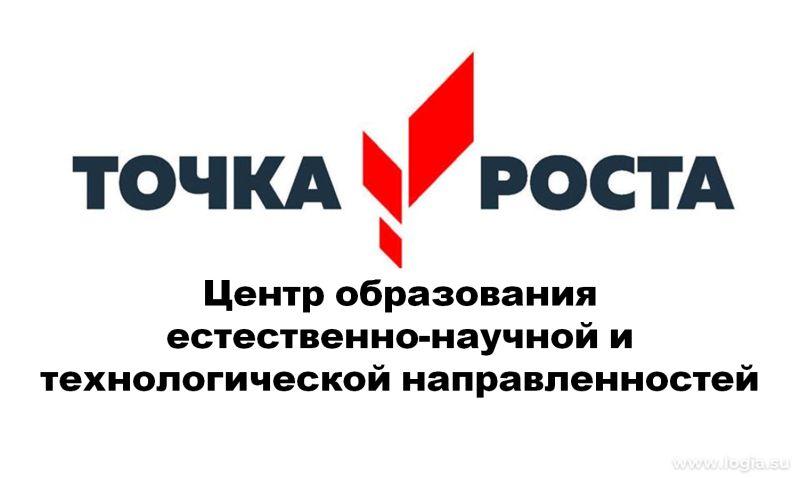 Расписание деятельности Центра образования естественно-научной и технологической направленностей «Точка роста»  Физическая и технологическая лаборатории (кабинет №2)Химико-биологическая лаборатории (кабинет №1)№ урокапонедельниквторниксредачетвергпятницасуббота1Физика,9 классФизика,8 классФизика,11 класс23Физика,10 классФизика,9 класс4Физика,7 класс5Физика,10 классФизика,7 класс6Физика,11 классФизика,9 классФизика,8 класс7Индивидуальный проект 10 классИндивидуальный проект 11 класс№ урокапонедельниквторниксредачетвергпятницасуббота1Химия, 11 классБиология, 10 классХимия, 10 классБиология, 9 класс2Биология, 7 классБиология, 6 классБиология, 11 классБиология, 5 классБиология, 8 класс3Биология, 8 классХимия, 11 классБиология, 9 классХимия, 8 класс4Химия, 9 классХимия, 9 классБиология, 7 класс5Биология, 11 классХимия, 8 класс67